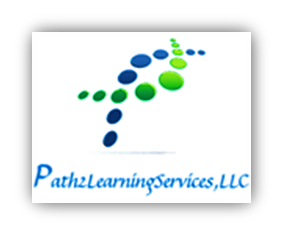 Authorization for Direct Deposit I authorize Path to Learning Tutoring Services, LLC (DBA) Path 2 Learning Services, LLC to deposit my pay automatically to the account(s) indicated below and, if necessary, to adjust or reverse a deposit for any payroll entry made to my account in error. This authorization will remain in effect during my employment with P2LS. Employee Name: ________________________________________________________Bank Name: _____________________________________________________________ Bank routing number: __________________________ Bank account number: ____________________________ Check One: Checking ___   Savings ___ Important: Please attach a voided check. If you do not have paper checks; contact your bank to request one.Date: _____________________ Employee/Contractor signature: _____________________________________________  